Publicado en Granada el 30/10/2015 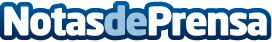 Cursos a distancia, el mejor recurso para formarseRealizar un curso a distancia se ha convertido en el mejor recurso para quienes desean obtener un título homologado de forma cómoda y personalizadaDatos de contacto:Álvaro Fernández Cremades958050200Nota de prensa publicada en: https://www.notasdeprensa.es/cursos-a-distancia-el-mejor-recurso-para Categorias: Nacional Educación E-Commerce Cursos http://www.notasdeprensa.es